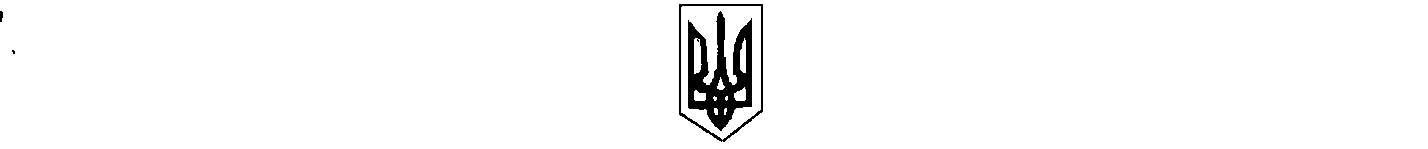                                                                      УКРАЇНА                                                  БІЛИЦЬКА СЕЛИЩНА РАДА                                           КОБЕЛЯЦЬКОГО РАЙОНУ                                            ПОЛТАВСЬКОЇ ОБЛАСТІ                                тридцята сесія селищної ради шостого скликання                                                                  РІШЕННЯ15.07.2013                                                  смт Білики                                       № 107Про виділення коштівПКС «Старт» на проплатунауково-технічних послуг.      Розглянувши лист адміністрації ПКС «Старт» від 10.07.2013р «Про виділення  коштів в сумі 30000,00грн на проплату Казенному підприємству «Південукргеологія» за надані науково-технічні послуги, пов»язані з наданням консультаційного вивчення надр з дослідно-промисловою розробкою підземних вод на ділянці водозабору ПКС «Старт»», враховуючи рекомендації постійної депутатської комісії з планування бюджету та фінансів селищної ради від 12.07.2013року, керуючись ст.28 Закону України «Про місцеве самоврядування в Україні», сесія селищної ради вирішила:     1.Виділити ПКС «Старт» кошти в сумі 30000,00грн на  проплату Казенному підприємству «Південукргеологія» за надані науково-технічні послуги, пов»язані з наданням консультаційного вивчення надр з дослідно-промисловою розробкою підземних вод на ділянці водозабору ПКС «Старт»».     2.Контроль за виконанням даного рішення покласти на постійну комісію селищної ради  з планування бюджету та фінансів.           Селищний голова                                                              О.Г.Киричко